Бекітемін Декан Физика-техникалық факультетінің Давлетов А. Е.
_______________ 
«__»_______2017 ж.Емтихан сұрақтары 
пән бойынша «Әсерлесетін жүйелер физикасы» мамандықтар «Жылу энергетикасы», 3 курс, оқу тілі: қазақша , бакалавриат.№СұрақБлок1Дифференциалдық теңдеулердің негізгі классификациясын жазыңыз. Мысал келтіріңіз.12Дифференциалдық теңдеудің реті қалай анықталады?13Екінші ретті дифференциалдық теңдеулер қалай жіктеледі?14Теңдеудің сызықтылығы қалай анықталады?15Қандай теңдеулер біртекті деп аталады?16Жылпы жағдай үшін дифференциалдық теңдеудің түрін жазыңыз. А, В, С, D, E, G коэффициенттеріне анықтама беріңіз.17Айырымды схемалар теориясының негізгі ұғымдарына анықтама беріңіз. Түйін дегеніміз не?18Айырымды схемалар теориясының негізгі ұғымдары мен түсініктеріне анықтама беріңіз. Тор қадамдары қалай анықталады?19Айырымды схемалар теориясының негізгі ұғымдары мен түсініктеріне анықтама беріңіз. Тордың қандай түрлері болады?110Тор функциясы дегеніміз не және ол шекті-айырымды схемамен қалай байланысады?111Шекті-айырымды сызбаға анықтама беріңіз.112Тордың шаблоны қалай құрылады?113Дифференциалдық теңдеулерді шекті-айырымдарға жіктеудің қандай әдістерін білесіз?114Тейлор қатарына жіктеу әдісін сипаттаңыз.115"Алға", "артқа", "орталық" шекті-айырымды схемаларын қорытыңыз.116Тейлор қатарына жіктеу әдісінің негізгі артықшылықтары мен кемшіліктерін жіктеп жазыңыз.117Полиномды аппроксимация әдісін сипаттаңыз.118Полиномды аппроксимация әдісінің негізгі артықшылықтары мен кемшіліктерін атаңыз.119Бақыланған көлем бойынша интегралдау әдісін сипаттаңыз.120Бақыланған көлем бойынша интегралдау әдісінің артықшылықтары мен кемшіліктерін атаңыз.121Үйлесетін шекті-айырымды сызба дегеніміз не? Аппроксимация қателігі қалай анықталады?222Орнықтылық ұғымына анықтама беріңіз.223Динамикалық орнықтылық дегеніміз не?224Статикалық орнықтылық дегеніміз не?225Фон Нейман әдісін түсіндіріңіз.226Ньютон әдісін түсіндіріңіз.227Эйлер әдісін сипаттаңыз.228Рунге-Кутта әдісін түсіндіріңіз.229Жылуэнергетикалық жүйелерде өтетін екіфазалы турбулентті ағындарды модельдеу әдістерін жіктеп жазыңыз.230Жоғары турбуленттіліктегі жану камерасындағы сұйық отын тамшыларының бөліну, дисперсиясы және булануының статистикалық моделінің негізгі теңдеулерін қорытыңыз.231Турбулентті ағыстарды тікелей сандық модельдеу әдісіне анықтама беріңіз (DNS).232Ірі құйындарды модельдеуде қолданылатын негізгі теңдеулерді жазыңыз (LES).233Рейнольдс бойынша орташаланған Навье-Стокс теңдеулерін модельдеу дегенімізқ не?234Берілген теңдеуді негізгі қасиеттері бойынша классификацияға жіктеңіз: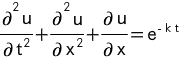 235Берілген теңдеуді негізгі қасиеттері бойынша классификацияға жіктеңіз: 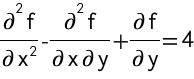 236Берілген теңдеуді негізгі қасиеттері бойынша классификацияға жіктеңіз: 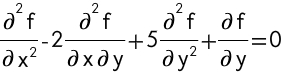 237Келесі туынды үшін шекті-айырымды сызбаны жазаңыз. Тейлор қатарына жіктеу әдісін қолданыңыз: 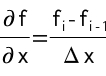 238Келесі туынды үшін шекті-айырымды сызбаны жазыңыз. Тейлор қатарына жіктеу әдісін қолданыңыз:  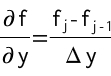 239Келесі туынды үшін шекті-айырымды схеманы жазыңыз. Полиномды аппроксимация әдісін қолданыңыз: 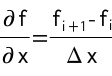 240Келесі туынды үшін шекті-айырымды схеманы жазыңыз. Полиномды аппроксимация әдісін қолданыңыз: 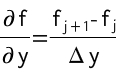 241Келесі туынды үшін шекті-айырымды схеманы жазыңыз. Полиномды аппроксимация әдісін қолданыңыз: 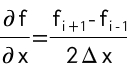 342Келесі туынды үшін шекті-айырымды схеманы жазыңыз.Тейлор қатарына жіктеу әдісін қолданыңыз: 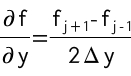 343Үзіліссіздік теңдеуінің шекті-айырымды аналогын жазыңыз: 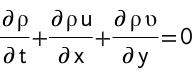 344Бюргерс теңдеуінің шекті-айырымды аналогын жазыңыз: 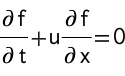 345Гельмгольц теңдеуінің шекті-айырымды аналогын жазыңыз: 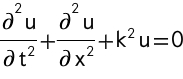 346Орталық шекті-айырымды схеманы қолдана отырып, берілген теңдеудің шекті-айырымды схемасын жазыңыз және шаблонын тұрғызыңыз:  347Берілген теңдеуді бақыланған көлем бойынша интегралдау әдісімен шешіңіз: .348Берілген теңдеудің шекті-айырымды схемасын жазыңыз: 349Берілген теңдеудің шекті-айырымды схемасын жазыңыз: 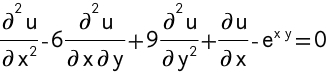 350Үшінші ретті полиномды қолдана отырып, полиномды аппроксимация әдісімен үшінші ретті туынды үшін шекті-айырымды қатынасты шығарыңыз:  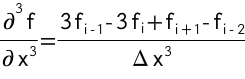 351функциясын қарастырыңыз.  қадамен тордағы  бірінші ретті туындының х=2 мәнін табыңыз. "Алға", "артқа" және "орталық" шекті-айырымды схемаларын қолданыңыз.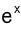 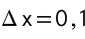 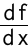 352  функциясын қарастырыңыз. Қадам саны болған кездегі  бірінші ретті туындының х=2 мәнін анықтаңыз. "Алға", "артқа" және "орталық" шекті-айырымды қатынастарын қолданыңыз.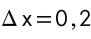 353Фон Нейман әдісімен келесі шекті-айырымды теңдеуді орнықтылыққа зерттеңіз:  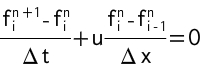 354Фон Нейман әдісімен келесі шекті-айырымды теңдеуді орнықтылыққа зерттеңіз: 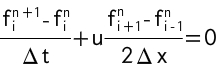 355Фон Нейман әдісімен келесі шекті-айырымды теңдеуді орнықтылыққа зерттеңіз: 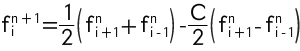 356Фон Нейман әдісімен келесі шекті-айырымды теңдеуді орнықтылыққа зерттеңіз: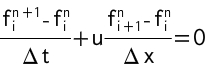 357Фон Нейман әдісімен келесі шекті-айырымды теңдеуді орнықтылыққа зерттеңіз: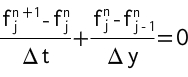 358Фон Нейман әдісімен келесі шекті-айырымды теңдеуді орнықтылыққа зерттеңіз: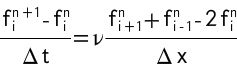 359"Чехарда" айқын сызбасымен жылуөткізгіштік теңдеуінің есептеу алгоритмін құрастырыңыз:  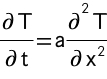 360"Чехарда" айқын сызбасымен толқындық теңдеудің есептеу алгоритмін құрастырыңыз: 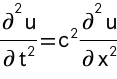 3Факультеттің әдістемелік бюросының төрағасыГабдуллина А. Т.Кафедра меңгерушісі Болегенова С. А.ОқытушыОспанова Ш. С